КАБИНЕТ МИНИСТРОВ РЕСПУБЛИКИ АДЫГЕЯРАСПОРЯЖЕНИЕот 7 ноября 2023 г. N 395-рО РЕГИОНАЛЬНОМ ПЛАНЕПО СОКРАЩЕНИЮ (ПРОФИЛАКТИКЕ) ОЧЕРЕДНОСТИПОЖИЛЫХ ГРАЖДАН И ИНВАЛИДОВ ДЛЯ ПОМЕЩЕНИЯ В СТАЦИОНАРНЫЕОРГАНИЗАЦИИ СОЦИАЛЬНОГО ОБСЛУЖИВАНИЯ РЕСПУБЛИКИ АДЫГЕЯУтвердить региональный план по сокращению (профилактике) очередности пожилых граждан и инвалидов для помещения в стационарные организации социального обслуживания Республики Адыгея согласно приложению.Председатель Кабинета МинистровРеспублики АдыгеяА.КЕРАШЕВПриложениек распоряжениюКабинета МинистровРеспублики Адыгеяот 7 ноября 2023 г. N 395-рРЕГИОНАЛЬНЫЙ ПЛАНПО СОКРАЩЕНИЮ (ПРОФИЛАКТИКЕ) ОЧЕРЕДНОСТИПОЖИЛЫХ ГРАЖДАН И ИНВАЛИДОВ ДЛЯ ПОМЕЩЕНИЯ В СТАЦИОНАРНЫЕОРГАНИЗАЦИИ СОЦИАЛЬНОГО ОБСЛУЖИВАНИЯ РЕСПУБЛИКИ АДЫГЕЯ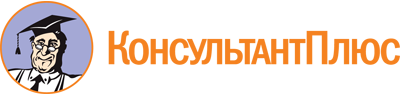 Распоряжение Кабинета Министров РА от 07.11.2023 N 395-р
"О региональном плане по сокращению (профилактике) очередности пожилых граждан и инвалидов для помещения в стационарные организации социального обслуживания Республики Адыгея"Документ предоставлен КонсультантПлюс

www.consultant.ru

Дата сохранения: 26.11.2023
 Наименование мероприятияОжидаемый результат (показатель)Ответственные исполнителиСрок исполненияI. Мероприятия по анализу сохранения (наличия) у получателей социальных услуг, получающих социальные услуги в стационарной форме социального обслуживания, индивидуальной потребности (нуждаемости) в предоставлении таких услугI. Мероприятия по анализу сохранения (наличия) у получателей социальных услуг, получающих социальные услуги в стационарной форме социального обслуживания, индивидуальной потребности (нуждаемости) в предоставлении таких услугI. Мероприятия по анализу сохранения (наличия) у получателей социальных услуг, получающих социальные услуги в стационарной форме социального обслуживания, индивидуальной потребности (нуждаемости) в предоставлении таких услугI. Мероприятия по анализу сохранения (наличия) у получателей социальных услуг, получающих социальные услуги в стационарной форме социального обслуживания, индивидуальной потребности (нуждаемости) в предоставлении таких услуг1. Проведение мониторинга (анализа) очередности граждан для помещения в стационарные организации социального обслуживания Республики Адыгея (далее - стационарные организации), в том числе возрастного состава граждан (трудоспособного и нетрудоспособного возраста); обстоятельств (причин), которые послужили основаниями для признания указанных граждан нуждающимися в социальном обслуживании в стационарной формеопределено количество граждан, состоящих в очереди нуждающихся для помещения в стационарные организацииМинистерство труда и социального развития Республики Адыгея (далее - Министерство), стационарные организацииежегодно, до 1 марта 2024 года, до 1 марта 2025 года2. Проведение анализа индивидуальной потребности (нуждаемости) граждан, получающих социальные услуги в стационарной форме социального обслуживания, в предоставлении таких услугопределено количество необходимых видов, объемов, периодичности, условий, сроков предоставления социальных услуг получателям социальных услугМинистерство, стационарные организацииежегодно, до 1 марта 2024 года, до 1 марта 2025 года3. Определение количества граждан, получающих социальные услуги в стационарной форме социального обслуживания, которые готовы получать социальные услуги в полустационарной форме социального обслуживания; в форме социального обслуживания на дому; с помощью стационарозамещающих технологийопределено количество получателей социальных услуг, которые готовы получать социальные услуги в полустационарной форме социального обслуживания; в форме социального обслуживания на дому; с помощью стационарозамещающих технологийМинистерство, стационарные организацииежегодно, до 1 марта 2024 года, до 1 марта 2025 годаII. Мероприятия по строительству, реконструкции и ремонту зданий стационарных организацийII. Мероприятия по строительству, реконструкции и ремонту зданий стационарных организацийII. Мероприятия по строительству, реконструкции и ремонту зданий стационарных организацийII. Мероприятия по строительству, реконструкции и ремонту зданий стационарных организацийСтроительство отделения "Активное долголетие" в государственном бюджетном учреждении Республики Адыгея "Республиканский дом-интернат для престарелых и инвалидов"ликвидация очередности граждан для помещения в дома-интернаты, обеспечение проживания граждан в соответствии со сводом правил СП 145.13330.2020 "Дома-интернаты. Правила проектирования", утвержденным приказом Министерства строительства и жилищно-коммунального хозяйства Российской Федерации от 23 декабря 2020 года N 849/пр "Об утверждении СП 145.13330.2020 "Дома-интернаты. Правила проектирования"Министерстводо 31 марта 2025 годаIII. Мероприятия по поддержке инвестиционных проектов, направленных на строительство зданий стационарных организаций с привлечением внебюджетных источниковIII. Мероприятия по поддержке инвестиционных проектов, направленных на строительство зданий стационарных организаций с привлечением внебюджетных источниковIII. Мероприятия по поддержке инвестиционных проектов, направленных на строительство зданий стационарных организаций с привлечением внебюджетных источниковIII. Мероприятия по поддержке инвестиционных проектов, направленных на строительство зданий стационарных организаций с привлечением внебюджетных источниковВнедрение механизма государственно-частного партнерства в системе социального обслуживанияизучены лучшие практики реализации проектов государственно-частного партнерства в социальной сфере на площадке "Смартека" в целях их внедренияМинистерстводекабрь 2024 годаIV. Мероприятия по укреплению кадровой обеспеченности, материально-технической базы стационарных организаций в соответствии с приказом Министерства труда и социальной защиты Российской Федерации от 30 марта 2020 года N 157н "О внесении изменений в Правила организации деятельности организаций социального обслуживания, их структурных подразделений, утвержденные приказом Министерства труда и социальной защиты Российской Федерации от 24 ноября 2014 года N 940н"IV. Мероприятия по укреплению кадровой обеспеченности, материально-технической базы стационарных организаций в соответствии с приказом Министерства труда и социальной защиты Российской Федерации от 30 марта 2020 года N 157н "О внесении изменений в Правила организации деятельности организаций социального обслуживания, их структурных подразделений, утвержденные приказом Министерства труда и социальной защиты Российской Федерации от 24 ноября 2014 года N 940н"IV. Мероприятия по укреплению кадровой обеспеченности, материально-технической базы стационарных организаций в соответствии с приказом Министерства труда и социальной защиты Российской Федерации от 30 марта 2020 года N 157н "О внесении изменений в Правила организации деятельности организаций социального обслуживания, их структурных подразделений, утвержденные приказом Министерства труда и социальной защиты Российской Федерации от 24 ноября 2014 года N 940н"IV. Мероприятия по укреплению кадровой обеспеченности, материально-технической базы стационарных организаций в соответствии с приказом Министерства труда и социальной защиты Российской Федерации от 30 марта 2020 года N 157н "О внесении изменений в Правила организации деятельности организаций социального обслуживания, их структурных подразделений, утвержденные приказом Министерства труда и социальной защиты Российской Федерации от 24 ноября 2014 года N 940н"1. Анализ кадрового обеспечения стационарных организаций, в том числе динамика заполнения вакантных должностей; обучение и повышение квалификации работников; развитие наставничества в социальной сферештатные расписания стационарных организаций приведены в соответствие с приложением N 1 к Правилам организации деятельности организаций социального обслуживания, их структурных подразделений, утвержденным приказом Министерства труда и социальной защиты Российской Федерации от 24 ноября 2014 года N 940н "Об утверждении Правил организации деятельности организаций социального обслуживания, их структурных подразделений". Проведено обучение и повышение квалификации работников организаций социального обслуживания. В деятельности организаций социального обслуживания применена форма наставничества в социальной сфереМинистерство, стационарные организацииежегодно, до 1 марта 2024 года, до 1 марта 2025 года2. Анализ структуры сети стационарных организаций социального обслуживания для принятия управленческих решений по принятию мер, направленных на ликвидацию очередности граждан для помещения в стационарные организациипроведен анализ структуры сети стационарных организаций социального обслуживанияМинистерство, стационарные организацииежегодно, до 1 марта 2024 года, до 1 марта 2025 года3. Пересмотр структуры стационарных организаций в зависимости от нуждаемости получателей социальных услуг в посторонней помощипересмотрена структура стационарных организацийМинистерство, стационарные организацииежегодно, до 1 марта 2024 года, до 1 марта 2025 годаV. Мероприятия по внедрению (расширению применения) стационарозамещающих технологийV. Мероприятия по внедрению (расширению применения) стационарозамещающих технологийV. Мероприятия по внедрению (расширению применения) стационарозамещающих технологийV. Мероприятия по внедрению (расширению применения) стационарозамещающих технологий1. Анализ лучших региональных практик внедрения стационарозамещающих технологийпроанализированы региональные практики внедрения стационарозамещающих технологийМинистерство, стационарные организацииежегодно, до 1 марта 2024 года, до 1 марта 2025 года2. Внедрение новых стационарозамещающих технологий, в том числе проекта "Приемная семья для пожилых граждан"внедрены новые проекты и практики по стационарозамещающим технологиям, в том числе проект "Приемная семья для пожилых граждан", проект "Школа ухода", проект "Санаторий на дому", проект "Пункт проката ТСР"Министерство, стационарные организацииежегодно, до 1 марта 2024 года, до 1 марта 2025 года3. Расширение применения стационарозамещающих технологий, увеличение количества граждан, получающих социальные услуги с помощью стационарозамещающих технологийувеличено количество граждан, получающих социальные услуги с помощью стационарозамещающих технологийМинистерство, стационарные организацииежегодно, до 1 марта 2024 года, до 1 марта 2025 годаVI. Мероприятия по расширению оказания социальных услуг на дому, включая комплексный надомный уходVI. Мероприятия по расширению оказания социальных услуг на дому, включая комплексный надомный уходVI. Мероприятия по расширению оказания социальных услуг на дому, включая комплексный надомный уходVI. Мероприятия по расширению оказания социальных услуг на дому, включая комплексный надомный уход1. Оценка достаточности объема предоставляемых социальных услуг в целях профилактики помещения в стационарную организациюпроведен анализ достаточности объема предоставляемых социальных услуг получателям социальных услугМинистерствоежегодно, до 1 марта 2024 года, до 1 марта 2025 года2. Развитие надомного ухода за пожилыми гражданами и инвалидами, включая социальные услуги сиделкиреализовано мероприятие по развитию надомного ухода за пожилыми гражданами и инвалидами, предусмотрены услуги сиделки, волонтерская помощь, сопровождениеМинистерствоежегодно, до 1 марта 2024 года, до 1 марта 2025 года3. Развитие системы долговременного уходареализовано мероприятие по развитию системы долговременного уходаМинистерствоежегодно, до 1 марта 2024 года, до 1 марта 2025 года4. Предоставление социальных услуг пожилым гражданам и инвалидам в период их нахождения в очереди на получение социальных услуг в стационарной формепредоставлены социальные услуги пожилым гражданам и инвалидам в период их нахождения в очереди на дому с применением различных технологийМинистерство, поставщики социальных услугежегодно, до 1 марта 2024 года, до 1 марта 2025 года5. Привлечение негосударственных организаций, в том числе социально ориентированных некоммерческих организаций, благотворителей и добровольцев к предоставлению социальных услуг в сфере социального обслуживанияпривлечены негосударственные организации к предоставлению социальных услуг в сфере социального обслуживанияМинистерствоежегодно, до 1 марта 2024 года, до 1 марта 2025 года